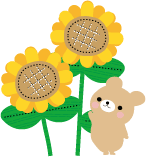 Hello!!　楽しい夏休みももうすぐですね。みなさん夏休みの予定は決まりましたか？さて、PEAK英会話では夏休みイベントを開催いたします。遊びを通して英語に触れてほしいと思います。みなさん是非ご参加下さい。日時：　8月9日（土）15時30分～17時30分対象：　小学生高学年・中学生　   内容：　みんなでボーリングを楽しもう♪     集合場所：　ラウンドワン富士店　正面玄関参加費：　1,000円お願い：　現地集合・解散になりますので、ラウンドワン富士店までの送迎を　　　　　　　宜しくお願い致します。申込方法：　下記の参加申込書に必要事項を記入し、参加費を添えてお申込み下さい。申込締切日：　7月25日（金）参加される方は、申込締切日（７／２５）までに、下記用紙をご提出下さい。切り取りSummer Special Event　参加申込書参加者氏名：　　　　　　　　　　　　　　　　【当日の緊急連絡先】〈保護者様携帯電話の番号をご記入下さい。〉